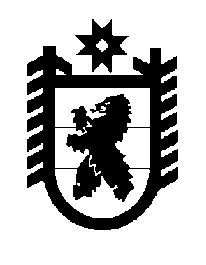 Российская Федерация Республика Карелия    ПРАВИТЕЛЬСТВО РЕСПУБЛИКИ КАРЕЛИЯРАСПОРЯЖЕНИЕот  26 марта 2018 года № 243р-Пг. Петрозаводск В целях реализации в 2018 году на территории Республики Карелия мероприятий Государственной программы развития сельского хозяйства и регулирования рынков сельскохозяйственной продукции, сырья и продовольствия на 2013 – 2020 годы, утвержденной постановлением Правительства Российской Федерации от 14 июля 2012 года № 717:Одобрить Дополнительное соглашение к Соглашению                                     о предоставлении субсидии из федерального бюджета бюджету субъекта Российской Федерации от 8 февраля 2018 года № 082-09-2018-368                      (на  содействие достижению целевых показателей региональных программ развития агропромышленного комплекса).
           Глава Республики Карелия                                                              А.О. Парфенчиков